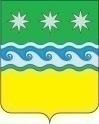 КОНТРОЛЬНО-СЧЕТНЫЙ ОРГАН ЗАВИТИНСКОГО МУНИЦИПАЛЬНОГО ОКРУГА676870 г. Завитинск ул. Куйбышева, 44 тел. (41636) 22-8-80 E-mail: ksozavit@yandex.ruЗАКЛЮЧЕНИЕ № 12на проект решения «О внесении изменений в решение Совета народных депутатов Завитинского муниципального округа от 22.12.2021№ 58/8 «Об утверждении Положения «О бюджетном процессе в Завитинском муниципальном округе»»»17.06.2022 г.                                                                                 г. ЗавитинскЗаключение Контрольно-счетного органа Завитинского муниципального округа на проект решения «О внесении изменений в решение Совета народных депутатов Завитинского муниципального округа от 22.12.2021№ 58/8 «Об утверждении Положения «О бюджетном процессе в Завитинском муниципальном округе»»»» (далее – проект решения о  внесении изменений в бюджетный процесс округа) подготовлено в соответствии с Бюджетным кодексом Российской Федерации, Федеральным законом от 07.02.2011 N 6-ФЗ "Об общих принципах организации и деятельности контрольно-счетных органов субъектов Российской Федерации и муниципальных образований", Законом Амурской области от 31.08.2007 N 368-ОЗ "О бюджетном процессе в Амурской области", Положением «О Контрольно-счетном органе Завитинского муниципального округа».К проекту решения о внесении изменений в  бюджетный процесс округа пояснительная записка с обоснованием предлагаемых изменений. Изменения, вносимые в бюджетный процесс, обусловлены необходимостью  в дальнейшем внесений изменений в решение о бюджете Завитинского муниципального округа в отношении текущего года и первого  планового периода за счет средств субсидии, привлеченных из бюджета Амурской области на завершение строительства стадиона «Факел». Срок выполнения работ по планируемой закупке составляет 2 года ( 2022- 2023 год), соответственно  и исполнение контракта в части оплаты выпадет на 2023 год.В соответствии с пунктом 3 части 2 статьи 16 Закона N 44-ФЗ, подпунктом "д" пункта 16 Положения о порядке формирования, утверждения планов-графиков закупок, внесения изменений в такие планы-графики, размещения планов-графиков закупок в единой информационной системе, об особенностях включения информации в такие планы-графики и о требованиях к форме планов-графиков закупок, утвержденного постановлением Правительства Российской Федерации от 30.09.2019 N 1279 (далее - Положение N 1279), в плане-графике указывается объем финансового обеспечения (планируемые платежи) для осуществления закупок на соответствующий финансовый год. Объем финансового обеспечения для осуществления закупок утверждается решением о бюджете на соответствующий период. В решении о бюджете на 2022-2024 годы (в последней редакции) в настоящий момент средства на финансовое обеспечение осуществления указанной закупки  не запланированы.Текущая редакция Положения о бюджетном процессе в Завитинском муниципальном округе не позволяет вносить изменения в решение о бюджете муниципального округа в отношении планового периода с изменением основных характеристик (общий объем доходов, общий объем расходов, дефицит (профицит) бюджета планового периода. Таким образом, невозможно внести изменения в доходную часть бюджета на 2023 год за счет увеличения безвозмездных поступлений из областного бюджета, и соответственно распределить данные средства на осуществление закупки в расходной части бюджета, не изменив основные характеристики бюджета – общий объем доходов и общий объем расходов.Предложенные изменения не противоречат Бюджетному законодательству РФ, соответствуют Закону Амурской области от 31.08.2007 N 368-ОЗ "О бюджетном процессе в Амурской области". Аналогичные изменения в Закон Амурской области «О бюджетном процессе в Амурской области», исключающий пункт о внесении изменений в бюджет в отношении планового периода, внесены на основании  Закона Амурской области от 22.02.2018 N 184-ОЗ "О внесении изменений в Закон Амурской области "О бюджетном процессе в Амурской области".Выводы: Проект решения, представленном на рассмотрение Совета народных депутатов Завитинского муниципального округа, не содержит противоречий бюджетному законодательству РФ.К связи с тем, что положение о внесении изменений в решение о бюджете в отношении планового периода, содержащееся в абзаце втором ч. 2 ст. 14 Положения о бюджетном процессе исключается, то и в абзаце первом ч. 2 ст. 14 следует исключить.  Контрольно-счетный орган предлагает пункт 1.1 изложить в следующей редакции: «1.1 В части 2 статьи 14:а) в абзаце первом  слова "в отношении текущего финансового года" исключить;б) абзац второй признать утратившим силу.»Контрольно-счетный орган Завитинского муниципального округа считает возможным принятие решения «О внесении изменений в решение Совета народных депутатов Завитинского муниципального округа от 22.12.2021№ 58/8 «Об утверждении Положения «О бюджетном процессе в Завитинском муниципальном округе»»» с учетом предложенной поправки.  Председатель Контрольно-счетногооргана Завитинского муниципального округа                       Е. К. Казадаева